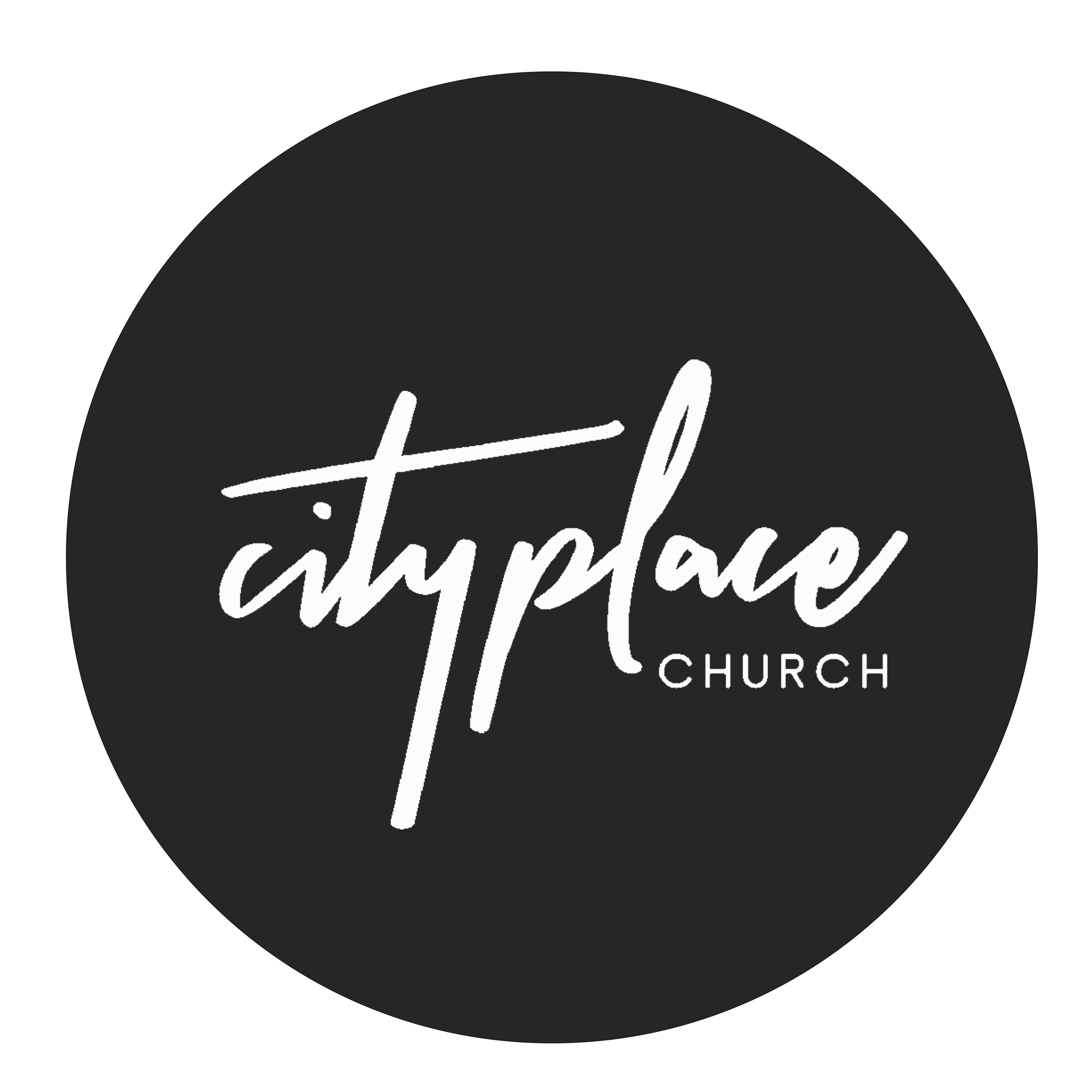   That’s Gonna Leave A MarkDamon MooreHabakkuk 2:1-4 NIV I will stand at my watch and station myself on the ramparts (tower); I will look to see what he will say to me, and what answer I am to give to this complaint. 2 Then the Lord replied: “Write down the revelation and make it plain on tablets so that a herald may run with it.3 For the revelation awaits an appointed time; it speaks of the end and will not prove false.Though it linger, wait for it; it will certainly come and will not delay. 4 “See, the enemy is puffed up; his desires are not upright—but the righteous person will live by his faithfulness—Vision in 4 areasSpirituallyPhysically Financially (Stewardship) Social Influence (Family, Friends, Lost People)The ultimate purpose of my life is to _______________________________________________.Legacy: _______________________________________________. Psalm 112:5-6 Legacy: _______________________________________________.Hebrews 6:10 (NIV) God is not unjust; he will not forget your work and the love you have shown him as you have helped his people and continue to help them. 

What’s my response after God give the vision for you spiritually, physically, financially, and socially? There’s more to life than this life. God is going to ask us two questions:1. What did you do with  _______________________________________________? Revelation 20:11-12 (NIV) Then I saw a great white throne and him who was seated on it. The earth and the heavens fled from his presence, and there was no place for them. And I saw the dead, great and small, standing before the throne, and books were opened. Another book was opened, which is the book of life. The dead were judged according to what they had done as recorded in the books. Matthew 7:21-23 (NIV) “Not everyone who says to me, ‘Lord, Lord,’ will enter the kingdom of heaven, but only the one who does the will of my Father who is in heaven. Many will say to me on that day, ‘Lord, Lord, did we not prophesy in your name and in your name drive out demons and, in your name, perform many miracles?’ Then I will tell them plainly, ‘I never knew you.’” The Right Answer: “ _______________________________________________.” 2. What did you do with  _______________________________________________ II Corinthians 5:10 (NIV) For we must all appear before the judgment seat of Christ, that each one may  receive what is due him for the things done while in the body, whether good or bad. Matthew 16:27 (NIV) For the Son of Man is going to come in his Father’s glory with his angels, and then he will reward each person according to what he has done. Revelation 22:12 (NIV) And behold, I am coming quickly, and My reward is with Me, to give to everyone according to his work. The Right Answer: “ ____________________________________________________________” God’s vision impacts His purpose, plan, people, His church but you get the benefit. Matthew 6:19-20 (NIV) Do not store up for yourselves treasures on earth, where moth and rust destroy, and where thieves break in and steal. But store up for yourselves treasures in heaven, where moth and rust do not destroy, and where thieves do not break in and steal. Season of Generosity focuses for CP _______________________________________________ _______________________________________________ _______________________________________________Be  _______________________________________________. Intentionally  _______________________________________________ II Corinthians 9:6-11 NIV “Remember this: Whoever sows sparingly will also reap sparingly, and whoever sows generously will also reap generously. Each of you should give what you have decided in your heart to give, not reluctantly or under compulsion, for God loves a cheerful giver. And God is able to bless you abundantly, so that in all things at all times, having all that you need, you will abound in every good work. As it is written: “They have freely scattered their gifts to the poor; their righteousness endures forever.” Now he who supplies seed to the sower and bread for food will also supply and increase your store of seed and will enlarge the harvest of your righteousness. You will be enriched in every way so that you can be generous on every occasion, and through us your generosity will result in thanksgiving to God.”2. Intentionally  _______________________________________________. 1 Timothy 6:18-19 (TLB) Tell them to use their money to do good. They should be rich in good works and should give happily to those in need, always ready to share with others whatever God has given them. By doing this they will be storing up real treasure for themselves in heaven--it is the only safe investment for eternity! 3. Intentionally  _______________________________________________. James 5:19-20 (NLT) My dear brothers and sisters, if someone among you wanders away from the truth and is brought back, you can be sure that whoever brings the sinner back will save that person from death and bring about the forgiveness of many sins. Luke 15:10 (MSG) “Count on it—that’s the kind of party God’s angels throw every time one lost soul turns to God.” Fact: I will never miss what I invest in eternity. But it will leave a mark.Upcoming Dates:Seeds Offering Weekend: December 10thBaptism: December 10th